May 31, 2015R E S U M EFull name: Noam Simcha AdirDate and place of birth: July 29, 1957; Zefat, Israel.Marital status: Married, two childrenWeb site: http://schulich.technion.ac.il/Noam_Adir.htm ACADEMIC DEGREES1984 Chemistry, The Hebrew University, Jerusalem, Israel, B.Sc.1990 Biochemistry, The Hebrew University, Jerusalem, Israel Ph.D.ACADEMIC APPOINTMENTS2012- present, Professor, Schulich Faculty of Chemistry, Technion- Israel Institute of Technology, Haifa, Israel2011-2012, Visiting Professor, Department of Structural Biology, Stanford School of Medicine, Stanford University, USA2004 – 2012, Associate Professor, Schulich Faculty of Chemistry, Technion- Israel Institute of Technology, Haifa, Israel2001-2004, Senior Research Associate, Department of Chemistry, Technion- Israel Institute of Technology, Haifa, Israel1995-2001, Senior Lecturer, Department of Chemistry, Technion- Israel Institute of Technology, Haifa, IsraelPROFESSIONAL EXPERIENCE1990-1995, Postdoctoral Fellow in the laboratory of Prof. George Feher, Department of Physics, The University of California, San Diego.RESEARCH INTERESTSX-ray crystallographic determination of biologically relevant macromolecular structures. Structure and function of photosynthetic reaction centers and antennas. Energy and electron transfer in biological systems. Elucidation of structural parameters important for stabilizing proteins at elevated temperatures. Homology based modeling of proteins. Heat shock proteins.  Enzyme structures, mechanisms of function and development of inhibitors.TEACHING EXPERIENCE1. 1985-1990, Teaching and Advanced Teaching Assistant, Department of Biochemistry, The Hebrew University, Jerusalem, Israel  Biochemistry (Undergraduate)Protein Isolation (Undergraduate)2. 1995-present, Professor, Schulich Faculty of Chemistry, TechnionGeneral Chemistry  (Undergraduate)Principles of Chemistry  (Undergraduate)Laboratory in Principles of Chemistry (Undergraduate)Structure and Function of Macromolecules (Graduate/Undergraduate)Selected Topics in Structural Biology (Graduate/Undergraduate)Biological Photochemistry (Graduate/Undergraduate)TECHNION ACTIVITIES1997, tour of United States as keynote speaker at ATS fundraising meetings.1998-2001, Dept. of Chemistry representative for Technion Open House organization committee.2001-2005, Dept of Chemistry representative of the Committee for Interdepartmental Biotechnology Studies.2003-present Schulich Faculty of Chemistry representative of the Committee for Bioinformatics.2004-2007, Head of Analytical, General and Physical Chemistry Laboratory, Schulich Faculty of Chemistry.2006, Faculty Participant in "Dean of Student ATS tour" member.2007-present, Schulich Faculty of Chemistry representative on the steering committee of the Lorry Lokey Interdisciplinary Center for Life Science and Engineering.2008-2009, Head of Analytical, General and Physical Chemistry Laboratory, Schulich Faculty of Chemistry.2012 – present, Member of Technion Senate2012 – present, member Technion committee for promotions for non-tenure track senior faculty.2013 – present, Deputy Executive Vice President for ResearchPUBLIC PROFESSIONAL ACTIVITIES 1998, Member of Israel Science Foundation Grants Professional Judgment Committee (Biochemistry/Biophysics/Biotechnology)  1999-2011, Member of the Israel National Committee on Synchrotron Radiation. 1999-present, public lecturer for "Bashaar - Academic Community for the Israeli Society".  2000, Member of Israel Science Foundation Grants Professional Judgment Committee (Biochemistry/Biophysics/Biotechnology)  2001, Member of Israel Science Foundation Grants Professional Judgment Committee (Institutional Equipment) 2003, Member of Israel Science Foundation Grants Professional Judgment Committee (Biochemistry/Biophysics/Biotechnology) 2003-2009, Chairman, Israel Crystallographic Association2007, Member of US-Israel Binational Science Foundation Grants Professional Judgment Committee.2007-2010, member of editorial board of for “The Open Structural Biology Journal” and “Open Structural Biology Reviews” Bentham Science Publishers Ltd.2009-present, permanent representative of Israel and the Israel Science Foundation on the European Synchrotron Research Facility Council.2011-present, Chairman of the Israel National Committee on Synchrotron Radiation.MEMBERSHIP IN PROFESSIONAL SOCIETIESThe Israel Chemical SocietyThe Israel Crystallography AssociationInternational Society of Photosynthesis ResearchInternational Union of CrystallographyResearch Affiliate of PARC - the Photosynthetic Antenna Research Center, Washington University, St. Louis, MO USA.HONORS1987, Golda Meir Fellowship1990-1991, University of California/Hebrew University Reciprocity Grant.1992-1993, NIH Postdoctoral Training Grant 1996, The Siegl Research Prize, The Israel National Science Foundation.1997, The Henri Gutwirth Fund for the Promotion of Science.1997, Stanley Imerman Memorial Academic Lectureship 2010, Schulich Award for Excellence in Teaching: for the development and integration of new curriculum into large undergraduate chemistry courses.2013, The Herschel Rich Innovation AwardGRADUATE STUDENTSCompleted Theses2000- M. Sc. Valeria Rukhman, primary advisor, Characterization and Study of the Crystallized RCII2000 - M. Sc. Elena Dobrovetsky, primary advisor, Isolation, Crystallization and Crystallographic Characterization of Cytochrome b559 of Photosystem II2001- M. Sc. Ludmilla Abazgaoz, primary advisor, the Role of Detergents in Crystallization of Membrane Proteins2001- Ph.D. Rina Anati, primary advisor, Progress in Determination of 3D structures of Proteins Involved in Manganese Functions in Photosynthetic Organisms2002- M. Sc. Radion Vainer, primary advisor, Crystallization and Determination of the Structure of KDO8Psynthase with Competitive Inhibitors2002 - Ph.D. Miri Barak, co-advisor, (primary advisor - Yehudit Dori - Science and Technology Education), A Model for a Web-Based Community of Chemistry Learners in Higher Education2003 – M. Sc. Boaz Pokroy, co-advisor (primary advisor –Emil Zolotoyabko - Materials Engineering). Microstructure of the Strombus Decorus Persicus Seashell2004 – M. Sc. Meirav Abdales, co-advisor, (primary advisor Zeev Gross - Chemistry). Interactions of Metals Corroles with Human Serum Albumin2005 – M. Sc. Anat Shahar, primary advisor, 3D Structure Determination of the Heat Shock Protein Cpn60.2 From Mycobacterium tuberculosis 2005 – Ph. D. Valeria Rukman, primary advisor, Determination of the Three Dimensional Structure of MntC: A Periplasmic Manganese Transport Protein from Synechocystis sp. PCC 6803 2006 - Ph.D.  Monica Dines, primary advisor, Structure Determination of Proteins Involved in the Stability of the Phycobilisomes during Environmental Stress 2006 – M. Sc. Aillie McGregor, primary advisor, Crystallization and Structure Determination of Phycobilisome Components 2007 – M. Sc. Margarita Kanteev, primary advisor, Structure-Function Investigation of a Manganese Transporter The Role of the Disulfide Bond in the MntC Protein 2008 – M. Sc. Merav Klartag, primary advisor, Investigating the Core Components of the Phycobilisome of the Thermophilic Cyanobacterium Termosynechoccus Vulcanus 2009 – M. Sc. Tali Schwartzman, primary advisor, Structural Investigations of the MntB Protein The Transmembrane Unit of an ABC-Type Manganese Transport System in Cyanobacteria 2009 - M. Sc. Avital Lahav, primary advisor, Structure-Function Investigations of the MntA and MntC Proteins from Mesophilic and Thermophilic Cyanobacteria 2010 – Ph. D. Anat Shahar, primary advisor. Structural Studies on Protein Involved in Human Health: The M. tuberculosis Cpn60.2 Chaperonin and the Mitochondrial TSPO Receptor Protein 2011 - Ph. D. Aillie Marx (McGregor), primary advisor. Elucidation of Phycobilisome Functionalities Using High Resolution Structures of Phycobiliproteins 2011 - Ph.D. Margarita Kanteev, primary advisor. Structure-Function Investigation of Metal Ion Binding Proteins 2012 - Ph.D. Sharon Navon, primary advisor. Short peptide sequences inhibit prokaryotic translation: A new way of looking at Biological information.2012 – Ph.D. Liron David, primary advisor. Structure Determination of the Phycobilisome Complex.2012 – M.Sc. Yigal Linkovsky, primary advisor. Structural and Functional Investigation of the Mitochondrial TSPO Receptor.2013 – Ph. D. Moran Shalev, co-advisor (Timor Baasov, Chemistry). Elucidation of aminoglycosides modes of activity in eukaryotes: towards improved therapeutic derivatives. 2014 – Ph.D. Mor Sendovski-Goldfeder, co-advisor (Ayelet Fishman, Biotechnology and Food Engineering). Rational Design and Structure Based Investigation of Tyrosinase from Bacillus megaterium.2013 – Ph. D. Ofir Tal, primary advisor. Investigation of the interactions leading to Phycobilisome assembly.2014 - M.Sc. Roy Ben Harosh, primary advisor. Energy Transfer and Charge Separation in Phycocyanin: Developing a Bio-DSSC.2014 – Ph. D. Avital Lahav, primary advisor. Structural investigations of proteins involved in the COPI complex.Theses in Progress2012 – Ph. D. Faris Salama, primary advisor.2015 - Ph.D. Sivan Perl, co-advisor (Ehud Keinan, Chemistry)2015 - M.Sc Shiri Yamin, primary advisor.2015 - Ph.D. Roy Pinhassi, joint advisor (Gadi Schuster - Biology and Avner Rothschild - Material Engineering, Technion Grand Energy Program).2015 – M.Sc. Dvir Haris, primary advisor.2016 – Ph.D. – Dan Kol-Kalman joint advisor (Gadi Schuster - Biology and Avner Rothschild - Material Engineering, Technion Grand Energy Program).2016 – Ph.D. Gadiel Saper, joint advisor (Gadi Schuster - Biology and Avner Rothschild - Material Engineering, Technion Grand Energy Program).2018 – Ph.D. Shira Bar Zvi, primary advisor.Post-Doctoral Researchers and Research Associates2002 - 2006  Dr. Meira Melamed-Frank2006 – 2008 Dr. Miri Bidder2014 – present Dr. Sudeshna GhoshRESEARCH GRANTSUS Department of Agriculture (USDA), National research Initiative Competitive Grants Program, Crystallization of the Reaction Center of Photosystem II, with Dr. M.Y. Okamura, 1993-1994, $100,000.Israel Academy of Sciences and Humanities Bat-Sheva de-Rothschild fund for Synchrotron experiments 1996, $4,000.The Israel Science Foundation Competitive grant, 1996-1999, $150,000The Israel Science Foundation Competitive grant (Cooperating investigator), with Prof. I. Ohad, 1997-2000, $118,500.The German-Israel Foundation for Scientific Research and Development Competitive grant, with Prof. W. Lubitz, 1998-2001, DM214,000.Israel Academy of Sciences and Humanities Bat-Sheva de-Rothschild fund for Synchrotron experiments 1998, $4,000.The Israel Science Foundation Competitive grant, 1999-2001, $90,000The Israel Science Foundation Competitive grant, Structural analysis of proteins involved in the function of Photosystem II by X-ray crystallography. Structural, biochemical and functional analysis of the Phycobilisome, a dynamic photosynthetic antenna system. 2002-2006, $247,000The Technion Vice-President for Research (Manlam) Grant for Interdisciplinary Studies (with Prof.  Zolotoyabko). Elucidation of the structure and function of SGAP40 – a mollusk derived Shell Growth Assisting Protein involved in the CaCO3 polymorph. 2004, $12,000The Israel Science Foundation Competitive grant. Structural, biochemical and functional analysis of the Phycobilisome, a dynamic photosynthetic antenna system.  2006-2010, $254,000The Israel Science Foundation Bikura grant (with Prof. Schuster, Technion). Bio-energy generators (BioGen) for the future. 2006-2009, $170,000The US-Israel Bi-National Science Foundation (BSF) Competitive grant (with Prof. Merchant, UCLA), Genetic, Biochemical and Structural investigations of metal ion uptake systems in microorganism. 2006-2010, $168,000The Technion Vice-President for Research (Manlam) Grant for Interdisciplinary Studies (with Prof.  Schuster). Bio-energy generators (BioGen) for the future. 2007, $32,000Israel Ministry of Science Grant (with Prof. Schuster, Technion). Bio-energy generators (BioGen) for the future. 2007-2008, $42,000.McDonnell Academy Global Energy and Environment Partnership grant (with Prof. R. Blankenship, Washington University, St. Louis USA). Exploring the structure and function of a minimal, soluble photosynthetic antenna complex. 2007-2008 $23,500ISF Institutional Equipment Grant (with Prof. Kaftory and Dr. Gandelman) 2009, $185,000The Technion Vice-President for Research (Manlam) Israel-Mexico Grant (with Prof.  Schuster). A new Bio-energy generator using genetic engineering and a photoelectric cell. 2009, $8,000The US-Israel Bi-National Science Foundation (BSF) Competitive grant (with Prof. Blankenship, Washington University). “Exploring the structure and function of the Phycobilisome: a giant photosynthetic antenna complex” 2010-2014, $176,000I-CORE Program: Israel Solar Fuels Consortium (with 11 additional researchers from the Technion). “Renewable and Sustainable Sources of Energy” 2011-2016, 12,000,000 NIS.The US-Israel Bi-National Science Foundation (BSF) special “Transformative Sciences” grant (with Prof. Schuster and Prof. Rothschild, Technion and Prof. Gray, California Inst. of Technology and Prof. Stern, Boyce Thompson Inst.). “The Greenest Energy”: Coupling Electron Transfer from a biological photosynthetic system to Hydrogen Production. 2012-2015, $300,000.I-CORE research grant: Direct production of energy from cyanobacteria: a biogenerator (group head, along with Prof. Schuster (Technion) and Profs. Scherz and Noy (WIS)). 2012-2013, 100000 NIS.The Israel Science Foundation Competitive grant. Elucidation of the structural characteristics that determine energy transfer pathways in the Phycobilisome  2012-2016, $220,000DIP - Deutsche Forschungsgemeinschaft. Nanoengineered optobioelectronics with biomaterials and bioinspired assemblies. Israeli Principle Investigator, along with 7 others. 2014-2019, 1,655,000 EuroPUBLICATIONSThesesThe D1 (QB) Protein of Photosystem II: Interactions with its Surroundings and Role in Photoinhibition (in Hebrew). N. Adir; Supervisor: Professor I. Ohad (1990).Refereed papers in professional journalsProbing for the Interactions of the 32 kDa-QB Protein with its Environment by use of Bifunctional Cross-Linking Reagents; N. Adir and I. Ohad; Biochimica et Biophysica Acta – Bioenergetics 850, 264-274 (1986).Structural Properties of the D1 and Surrounding Photosystem II Polypeptides as Revealed by their Interactions with Cross-Linking Reagents; N. Adir and I. Ohad; Journal of  Biological Chemistry 263, 283-289 (1988).Mechanism of Photoinhibition in vivo; I. Ohad, N. Adir, H. Koike, D.J. Kyle and Y. Inoue; Journal of Biological Chemistry 265, 1972-1979 (1990).Photoinhibition of the PSII and Degradation of the D1 Protein are Reduced in a Cytochrome b6/f-less Mutant of Chlamydomonas reinhardtii; S. Shochat, N. Adir, A. Gal, Y. Inoue, L. Metz, and I. Ohad; Z. Naturforsch. 45c, 395-401 (1990).Light Dependent D1 Protein Synthesis and Translocation is regulated by Reaction Center II; N. Adir, S. Shochat and I. Ohad; Journal of Biological Chemistry. 265, 12563-12568 (1990).The water-oxidizing site of higher plants studied by EPR and ENDOR techniques. R. Fiege, W. Zweygart, K.-D. Irrgang, J. Messinger, N. Adir, G. Renger and W. Lubitz; Journal of Inorganic Biochemistry 59, 335 (1995).Crystallization and Characterization of the Photosynthetic Reaction Center-Cytochrome c2 complex from Rhodobacter sphaeroides. N. Adir, H.L. Axelrod, P. Beroza, R.A. Isaacson, S.H. Rongey, M.Y. Okamura and G. Feher; Biochemistry 35, 2535-2547 (1996).EPR/ENDOR studies of the water oxidizing complex in Photosystem II. R. Fiege, W. Zweygart, K.-D. Irrgang, N. Adir, B. Geiken, G. Renger and W. Lubitz; Photosynthesis Research 48, 227-237 (1996).Crystallization of the oxygen-evolving reaction center of Photosystem II in nine different detergent mixtures. N. Adir, Acta Crystalographica D55, 891-894 (1999).Mutations Uncouple Human FGF-7 Biological Activity and Receptor Binding and Support Broad Specificty in the Secondary Receptor Binding Site of FGFs. I. Sher, A. Weizman, S. Lubinsky-Mink, T. Lang, N. Adir, D. Schomburg and D. Ron, Journal of Biological Chemistry 274, 35016-35022 (1999).Identification of residues important both for primary receptor binding and specificity in fibroblast growth factor-7. I. Sher, T. Lang, S. Lubinsky-Mink,J. Kuhn, N. Adir, S. Chatterjee, D. Schomberg, and D. Ron. Journal of Biological Chemistry 275, 34881-34886 (2000).Crystallization of dimers of the Manganese-Stabilizing Protein of Photosystem II. R. Anati and N. Adir Photosynthesis Research 64, 167-177 (2000).Analysis of the role of detergent mixtures on the crystallization of the reaction center of Photosystem II. V. Rukhman, N. Lerner and N. Adir Photosynthesis Research 65, 249-259 (2000).Crystal Structures of KDOP Synthase in its binary complexes with the substrate PEP and with a Mechanism-Based Inhibitor. O. Asojo, J. Friedman, N. Adir, V. Belakhov, Y. Shoham, and T. Baasov. Biochemistry 40, 6326-6334 (2001).Structure of C-phycocyanin from Synechococcus vulcanus at 2.5Å: structural implications for thermal stability in phycobilsome assembly. N. Adir, E. Dobrovetski and N.Lerner. Journal of Molecular Biology 313, 71-82 (2001).Tomato SP interacting proteins define a conserved signaling system that regulates shoot architecture and flowering. L. Pnueli, T. Gutfinger, D. Hareven, O. Ben-Naim, N. Ron, N. Adir and E. Lifschitz, The Plant Cell 13, 2687-2702 (2001).Isolation and Preliminary X-ray Characterization of Cpn60-2 (65 kDa Heat Shock Protein) from Mycobacterium tuberculosis. N. Adir, E. Dobrovetsky, I. Shafat, C. Cohen and Y. Kashi. Acta Crystalographica D58 174-175 (2002).Preliminary X-ray crystallographic analysis of a soluble form of MntC, a periplasmic manganese binding component of an ABC-type Mn transporter from Synechocystis sp. PCC 6803. N. Adir, V. Rukhman, B. Brumshtein, and R. Anati. Acta Crystalographica D58, 176-178 (2002).Refined structure of c-phycocyanin from the cyanobacterium Synechococcus vulcanus at 1.6 Å: Insights into the role of solvent molecules in thermal stability and co-factor structure. N. Adir, R. Vainer and N. Lerner. Biochimica et Biophysica Acta 1556, 168-174 (2002).The ribonuclease H activity of the reverse transcriptases of human immunodeficiency viruses type 1 and type 2 is modulated by residue 294 of the small subunit. Z. Sevilya, S. Loya, N. Adir and A. Hizi, Nucleic Acid Research 31, 1481-1487 (2003).Mutagenesis of Cysteine 280 of the Reverse Transcriptase of Human Immunodeficiency Virus Type-1: The Effects on the Ribonuclease H activity. Z. Sevilya, S. Loya, A. Duvshani, N. Adir and A. Hizi. Journal of Molecular Biology 327, 19-30 (2003).The crystal structure of a novel unmethylated form of C-phycocyanin, a possible connector between cores and rods in phycobilisomes. N. Adir and N. Lerner, Journal of Biological Chemistry 278, 25926-25932 (2003).A Web-based Chemistry Course as a Means to Foster Freshman Learning. Y.J. Dori, M. Barak and N. Adir, Journal of Chemical Education 80, 1084-1092 (2003).RNA degradation, polymerization and binding properties of the different domains of polynucleotide phosphorylase from spinach chloroplasts. S. Yehudai-Resheff, V. Portnoy, S. Yogev, N. Adir and G. Schuster, The Plant Cell 15, 2003-2019 (2003).Structure-based Mutational Analysis Identify Receptor Binding Specificity Determinants in FGF7, I. Sher, M. Mohammadi, N. Adir and D. Ron, FEBS Letters 552, 150-154 (2003).The proteasome and the delicate balance between destruction and rescue. M.H. Glickman and N. Adir, PLoS Biology, 2, 25-27 (2004).Mapping Glycoside Hydrolases Substrate Subsites by Isothermal Titration Calorimetry. G. Zolotnitsky, U. Cogan, N. Adir, V. Solomon, G. Shoham  and Y. Shoham, Proceedings of the National Academy of Sciences, USA 101, 11275-11280 (2004).A Reciprocal Single Mutation Affects the Metal Requirement of KDO8P Synthases from Aquifex pyrophilus and Escherichia coli. S. Shulami, C. Furdui, N. Adir, Y. Shoham, K. S. Anderson and Timor Baasov, Journal of Biological Chemistry 279, 45110-45120 (2004).The MntC crystal structure suggests that import of Mn2+ in cyanobacteria is redox controlled. V. Rukhman, R. Anati, M. Melamed-Frank and N. Adir, Journal of Molecular Biology 348, 961-969 (2005).Crystal structures of Escherichia coli KDO8P synthase complexes reveal the source of catalytic irreversibility. R. Vainer, V. Belakhov, E. Rabkin, T. Baasov and N. Adir, Journal of Molecular Biology 351, 641-652 (2005).Cloning and characterization of the Schizosaccharomyces pombe homologues of the human protein Translin and the Translin-associated protein TRAX. O. Laufman, R. Ben Yosef, N. Adir and H. Manor, Nucleic Acid Research 33, 4128-4139 (2005).Purification and functional analysis of a novel protein extracted from the shells of Strombus decorus persicus. B. Pokroy, E. Zolotoyabko, and N. Adir, Biomacromolecules 7, 550-556 (2006).Anisotropic lattice distortions in biogenic calcite induced by intra-crystalline organic molecules. B. Pokroy, A.N. Fitch, F. Marin, M. Kapon, N. Adir and E. Zolotoyabko, Journal of Structural Biology 155, 96-103 (2006).Two newly identified membrane-associated and plastidic tomato	HXKs: characteristics, predicted structure and intracellular localization.	M. Kandel-Kfir, H. Damari-Weissler, M. A. German, D. Gidoni, A. Mett, E. Belausov, M. Petreikov, N. Adir and D. Granot, Planta 224, 1341-1352  (2006).Crystallization of sparingly soluble stress-related proteins from cyanobacteria by controlled urea solublization. M. Dines, E. Sendersky, R. Schwarz, and N. Adir, Journal of Structural Biology 158, 116-121 (2007).Protein-induced, previously unidentified twin form of calcite. B. Pokroy, M. Kapon, F. Marin, N. Adir and E. Zolotoyabko, Proceedings of the National Academy of Sciences, USA 104, 7337-7341 (2007). Viral photosynthetic reaction center genes and transcripts in the marine environment. I. Sharon, S. Tzahor, S. Williamson, M. Shmoish, D. Man-Aharonovich, D.B. Rusch, S. Yooseph, G. Zeidner, S. S. Golden, S. R. Mackey, N. Adir, U. Weingart, D. Horn, J. C. Venter, Y. Mandel-Gutfreund and O. Béjà. ISME Journal 1, 492-501 (2007)Normophosphatemic Familial Tumoral Calcinosis Is Caused by Deleterious Mutations in SAMD9, Encoding a TNF-alpha Responsive Protein. I. Chefetz, D. Ben Amitai, S. Browning, K. Skorecki, N. Adir, M.G.Thomas, L. Kogleck, O. Topaz, M. Indelman, J. Uitto, G. Richard, N. Bradman, E. Sprecher. Journal of Investigative Dermitology 128, 1423-1429 (2008). Alopecia, Neurological Defects, and Endocrinopathy Syndrome Caused by Decreased Expression of RBM28, a Nucleolar Protein Associated with Ribosome Biogenesis. J. Nousbeck, R. Spiegel, A. Ishida-Yamamoto, M. Indelman, A. Shani-Adir, N. Adir, E. Lipkin, S. Bercovici, D. Geiger, M.A. van Steensel, P.M. Steijlen, R. Bergman, A. Bindereif, M. Choder, S. Shalev and E. Sprecher. American Journal of Human Genetics 82, 1114-1121 (2008). Mutagenesis of Gln294 of the reverse transcriptase of human immunodeficiency virus type-2 and its effects on the ribonuclease H activity. R. Bochner, A. Duvshani, N. Adir, A. Hizi, FEBS Letters 582, 2799-2805 (2008).Structural, functional and mutational analysis of the NblA protein provides insight into possible modes of interaction with the phycobilisome. M. Dines, E. Sendersky, L. David, R. Schwarz*, and N. Adir* (*corresponding authors), Journal of Biological Chemistry 283, 30330-30340  (2008).Allophycocyanin trimer stability and functionality is primarily due to polar enhanced hydrophobicity of the phycocyanobilin binding pocket. A. McGregor, M. Klartag, L. David and N. Adir, Journal of Molecular Biology 384, 406-421 (2008).Myotonia congenita in a large consanguineous arab family: insight into the clinical spectrum of carriers and double heterozygotes of a novel mutation in the chloride channel clcn1 gene. A. Shalata, H. Furman, V. Adir, N. Adir, Y. Hujeirat, S. A. Shalev and Zvi U. Borochowitz, Muscle and Nerve 41, 464-9 (2010).Engineering of an alternative electron transfer path in Photosystem II. S. Larom, F. Salama, G. Schuster and N. Adir, Proceedings of the National Academy of Science, USA 107, 9650-9655 (2010). Crystallization and preliminary x-ray crystallographic analysis of a bacterial tyrosinase from Bacillus megaterium. M. Sendovski, M. Kanteev, V. Shuster, N. Adir and A. Fishman. Acta Crystallographica F. 66, 1101-3 (2010).  High Resolution crystal structures of trimeric and rod Phycocyanin. L. David, A. Marx and N. Adir. Journal of Molecular Biology 405, 201-213 (2011). First structures of an active bacterial tyrosinase reveal copper plasticity. M. Sendovski, M. Kanteev, V. Shuster Ben-Yosef, N. Adir, A. Fishman. Journal of Molecular Biology 405, 227-237 (2011).The dimeric structure of the Cpn60.2 chaperonin of Mycobacterium tuberculosis at 2.8Å reveals possible modes of function A. Shahar, M. Melamed-Frank, Y. Kashi, L. Shimon and N. Adir.  Journal of Molecular Biology, 412, 192-203 (2011).Changes in tyrosinase specificity by ionic liquids and sodium dodecyl sulfate. M. Goldfeder, M. Egozy, V. Shuster Ben-Yosef, N. Adir and A. Fishman. Appl Microbiol Biotechnol. 97, 1953-61 (2013). Allophycocyanin and Phycocyanin crystal structures reveal facets of Phycobilisome assembly. Biochimica et Biophysica Acta – Bioenergetics. A. Marx and N. Adir. 1827, 311-318 (2013). Arginine 116 structurally and functionally anchors the MntC protein active site outer shell. M. Kanteev and N. Adir Acta Crystallographica F. F69, 237-242 (2013).Influencing the monophenolase/diphenolase activity ratio in tyrosinase. M. Goldfeder, M. Kanteev, N. Adir and A. Fishman. Biochimica et Biophysica Acta – Proteins and Proteomics 1834, 629-633 (2013).The mechanism of copper uptake by tyrosinase from Bacillus megaterium. M. Kanteev, M. Goldfeder, M. Chojnacki, N. Adir and A. Fishman. Journal of Biological Inorganic Chemistry. 18(8): 895-903 (2013).Structural and functional differences between pheromonotropic and melanotropic PK/PBAN receptors. A. Hariton Shalev, M. Shalev, N. Adir, E. Belausov and M. Altstein. Biochimica et Biophysica Acta – General Subjects, 1830, 5036-5048 (2013).Identification of the molecular attributes required for aminoglycoside activity against Leishmania. M. Shalev, J. Kondo, D. Kopelyanskiy, C.L. Jaffe, N. Adir* and T. Baasov* (*corresponding authors). Proceedings of the National Academy of Science, USA 110(33):13333-13338 (2013).Cole disease results from mutations in ENPP1. O. Eytan, F. Morice-Picard, O. Sarig, K. Ezzedine, O. Isakov, Q. Li, A. Ishida-Yamamoto, N. Shomron, T. Goldsmith, D. Fuchs-Telem, N. Adir, J. Uitto, S. J. Orlow, A. Taieb and E. Sprecher. American Journal of Human Genetics, 93(4):752-757 (2013).Structural studies show energy transfer within stabilized Phycobilisomes independent of the mode of rod-core assembly. L. David, M. Prado, A. A. Arteni, D.A. Elmlund, R. E. Blankenship and N. Adir. Biochimica et Biophysica Acta – Bioenergetics. 1837(3):385-389 (2014).Activation and Deactivation of Vibronic Channel in Intact Phycocyanin Rod. C. Nganou, L. David, R. Meinke,  N. Adir,  J.  Maultzsch, M. Mkandawire,D. Pouhè and C. Thomsen. Journal of Chemical Physics, 140(8):85101. (2014). Olmsted syndrome caused by a homozygous recessive mutation in TRPV3 O. Eytan, D. Fuchs-Telem, B. Mevorach, M. Indelman, R. Bergman, O. Sarig, I. Goldberg, N. Adir and E. Sprecher. Journal of Investigative Dermatology, 134(6):1752-1754 (2014). 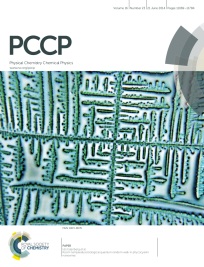 Room temperature biological quantum random walk in phycocyanin nanowires. I. Eisenberg, S. Yochelis, R. Ben-Harosh, L. David, A. Faust, N.Even-Dar, H. Taha, N.M. Haegel,  N. Adir, N. Keren and Y. Paltiel. Physical Chemistry Chemical Physics, 16(23): 11196-11201 (2014). (Cover illustration).The Entamoeba histolytica Dnmt2 homolog (Ehmeth) confers resistance to nitrosative stress. R. Hertz, A. Tovy, M. Kirschenbaum, M. Geffen, T. Nozaki, N. Adir and S. Ankri. Eukaryotic Cell, 13(4): 494-503 (2014).Structural characteristics that stabilize or destabilize different assembly levels of Phycocyanin by urea. A. Marx and N. Adir. Photosynthesis Research 121(1): 87-93 (2014).Determination of tyrosinase substrate binding modes reveals mechanistic differences between type-3 copper proteins. M. Goldfeder, M. Kanteev, S. Isaschar-Ovdat, N. Adir* and A. Fishman*. Nature Communications, 5, 4505 (2014). (*corresponding authors).Investigation of Phycobilisome subunit interaction interfaces by coupled cross-linking and mass spectrometry. O. Tal, B. Trabelcy, Y. Gerchman, and N. Adir. Journal of Biological Chemistry 289:33084-33097 (2014). Evidence pointing to more excitation energy transfer pathways in the phycobiliprotein antenna system of Acaryochloris marina. C. Nganou, L. David, N. Adir, M.J. Deen and M. Mkandawire. Photochemical and Photobiological Sciences, 14:429-438 (2015). The Photosystem II D1-K238E mutation enhances electrical current production using cyanobacterial thylakoid membranes in a bio-photoelectrochemical cell. S. Larom, D. Kallmann, G. Saper, R.Pinhassi, A. Rothschild, H. Dotan, G. Ankonina, G. Schuster* and N. Adir*. In press. Photosynthesis Research (2015). (*corresponding authors).Photosynthetic membranes of Synechocystis or plants convert sunlight to photocurrent through different pathways due to different architectures. R.I. Pinhassi, D. Kallmann, G. Saper, S. Larom, A. Linkov, A. Boulouis, M-A. Schöttler, R. Bock, A. Rothschild, N. Adir* and G. Schuster*. PLoS One 10, e0122616 (2015). (*corresponding authors).Crystal structure of the bovine COPI Delta subunit MHD domain at 2.15Å  resolution. A. Lahav, H. Rozenberg, A. Parnis, D. Cassel* and N. Adir* Acta Crystallographica D71, 1328-1334 (2015) (*corresponding authors).Submitted papersTranslational stalling by nascent peptides with underrepresented sequences. S. Penias Navon, G. Kornberg, J. Chen, T. Schwartzman, A. Tsai, J.D. Puglisi* and N. Adir*. Submitted (2015). (*corresponding authors).Linker Proteins Enable Ultrafast Excitation Energy Transfer in the Phycobilisome Antenna System of Thermosynechococcus vulcanus. C. Nganou, L. David, N. Adir, M. Mkandawire Submitted (2015).Review papersDynamics of photosystem II: protein turnover, photoinhibition and regulation of energy transfer. Adir, N.; Gong, H.; Gal, A.; Shiloh, Y.; Eisenberg, Y.; Topf, J.; Ohad, I. In: Colloq. INRA, 59, 155-8. (1991).Dynamics of Photosystem II: Mechanism of Photoinhibition and Recovery Processes. O. Prasil, N. Adir and I. Ohad. In: The Photosystems: Structure, Function and Molecular Biology, (J. Barber ed.), Elsievier Science Publishers, B.V., Amsterdam, pp.295-348 (1992). Photoinhibition – A Historical Perspective. N. Adir, H. Zer, S. Shochat and I. Ohad. In: Celebrating the Historical Highlights in Photosynthesis Research (Govindjee and H. Gest eds.) Photosynthesis Research 76, 343-370 (2003).Also in: Discoveries in Photosynthesis Series: Advances in Photosynthesis and Respiration, Vol. 20 (Govindjee; Beatty, J.T.; Gest, H.; Allen, J.F., Eds.) pp. 931-958, Springer Heidelberg (2005)Transcriptional regulation of meiosis in budding yeast. Kassir, Y., Adir, N., Boger-Nadjar, E., Guttmann Raviv, N., Rubin-Bejerano, I., Sagee, S. and Shenhar, G., In: International Review on Cytology, A Survey of Cell Biology, (K.W. Jeon, ed.) Academic Press 224, 111-171 (2003).Elucidation of the molecular structures of components of the phycobilisome: Reconstructing a giant. N. Adir Photosynthesis Research 85, 15-32 (2005).Assembly and Disassembly of Phycobilisomes. N. Adir, M. Dines, M. Klartag, A. McGregor and M. Melamed-Frank, in Complex Intracellular Structures in Prokaryotes, Microbiology Monographs Vol. 2 (J. Shively, ed.), pp. 47-77, Springer-Verlag, Berlin  (2006).Structure of the Phycobilisome Antennae in Cyanobacteria and Red Algae. N. Adir in "Photosynthetic Protein Complexes: A Structural Approach" (ed. Fromme, P.) pp. 243-274 WILEY-VCH Verlag GmbH & Co. KGaA, Weinheim (2008). (Book Cover illustration).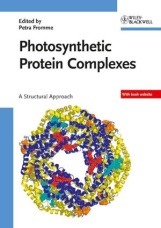 Manganese in Biological systems: transport and function. E. Salomon, M. Kanteev, N. Adir and N. Keren. in: The Chemistry of Organomanganese Compounds. (Editors: Zvi Rappoport and Ilan Marek) pp. 289-304. John Wiley and Sons, Chichester. (2011). Piecing Together the Phycobilisome. A. Marx, L. David and N. Adir. in: The Structural Basis of Biological Energy Generation. Advances in Photosynthesis and Respiration Series (Editors: Martin Hohmann-Marriot and Thomas D. Sharkey). Volume 39. Springer, Dordrect pp. 59-76 (2014). The Phycobilisome: bigger, better and quirkier L. Bar-Eyal, A. Shperberg-Avni, Y. Paltiel, N. Keren and N. Adir. Submitted (2015).Patents2009, Engineering of a non-lethal novel electron transfer pathway into PSII as a step towards biological energy production from photosynthetic organisms. Accepted by Technion Patent Committee – 1191. (preliminary US patent 61-263828). Submitted with Prof. Gadi Schuster, Ms. Shirley Larom and Mr. Faris Salama.2009, Invention of a method for the development of a novel class of antibiotics based on lethal peptide sequences. Accepted by Technion Patent Committee -1192. (preliminary US patent 61-296492). Submitted with Ms. Sharon Navon and Ms. Tali Schwartzman.CONFERENCESPlenary or invited lecture4th International Congress of Plant Molecular Biology, Amsterdam, Netherlands 1994.  Crystallization of the Reaction Center of Photosystem II. Gordon Conference on Biophysical Aspects of Photosynthesis, New Hampton, New Hampshire, USA 1994.  Co-Crystallization of the Reaction Center and Cytochrome c2 of Rhodobacter sphaeroides.3rd Workshop on Photosystem II, Shluchot, Israel 1997.  Progress in the crystallization of Photosystem II. The 62nd Meeting of the Israel Chemical Society, Haifa, Israel 1997.  Metal-cofactor interactions in Photosystem II. The 63rd Meeting of the Israel Chemical Society, Tel-Aviv, Israel 1998.  Progress in the Determination and Characterization of the Reaction Center of Photosystem II. “From Photosynthesis to Molecular Cell Biology”, Jerusalem, Israel 1999. The structure of Photosystem II: Do we need it? Pigment -Protein Complexes of Thylakoids from Oxygenic Organisms: Isolation, Purification, Structural and Functional Analysis, Berlin, Germany 1999. Photosystem II - Crystallization and Structural Analysis. The Annual meeting of the Israel Crystallographic Association, Jerusalem, Israel 2000. Crystallization of the reaction center of Photosystem II and of Reaction center components. The 19th European Crystallographic Meeting, Nancy, France 2000. Crystallization of the reaction center of Photosystem II and of Reaction center components. The 67th Meeting of the Israel Chemical Society, Jerusalem, Israel Jan. 29-30 2002. Insights into Photosystem II structure N. Adir, R. Anati, V. Rukhman, Y. Dobrovetski, N. Lerner. The 3rd Federation of Israel Societies for Experimental Biology Congress, Eilat Israel Feb. 4-7 2002. Insights into Photosystem II function via structure determination. N. Adir, R. Anati, V. Rukhman, Y. Dobrovetski, N. Lerner. The XIX Congress and General Assembly of the International Union of Crystallography, Geneva Switzerland Aug. 6-15, 2002. Membrane Protein Crystallography. N. Adir The Annual meeting of the Israel Crystallographic Association. The crystal structure of a novel unmethylated form of C-phycocyanin, a possible connector between cores and rods in phycobilisomes. Adir, N. and Lerner, N., Beer Sheva, Israel May 20th 2003. The Israel Society for Microbiology Annual Meeting – 2004, Haifa, Israel, Feb 9-10, 2004. Crystal structure analysis of KDO8P synthase from E. Coli in binary complexes with PEP, E and Z Isomers of 3-Fluoro-PEP AND 1-Deoxy-A5P. Adir, N., Belakhov, V., Rabkin, E.,   Sau, A.,  Furdui, C.,  Anderson, K.S., Baasov, T.  and R. Vainer. The 4th Federation of Israel Societies for Experimental Biology Congress, Eilat Israel Feb. 7-10 2005. Crystallographic analysis of initial modes of ligand binding in KDO8P synthase Adir, N., Vainer, R., Belakhov, V., Rabkin, E., Sau, A. Furdui, C., Anderson, K. S., and Baasov, T. The 70th Meeting of the Israel Chemical Society, Tel-Aviv, Israel Feb. 15-16 2005.The MntC Crystal Structure Suggests That Import of Mn2+ in Cyanobacteria is Redox Controlled. Rukhman, V., Anati, R., Melamed-Frank M. and Adir, N. The Annual meeting of the Israel Crystallographic Association, May 25th 2005 Rehovot, Israel. The 3D structure of the MntC solute Binding Protein: Is the destiny of imported Mn2+ in Cyanobacteria Redox Controlled? Rukhman, V., Anati, R., Melamed-Frank M. and Adir, N. Gordon Research Conference on Photosynthesis, July 2-8 2005, Bryant University, Rhode Island USA. The 3D structure of the MntC solute Binding Protein: Is the destiny of imported Mn2+ in Cyanobacteria Redox Controlled? Rukhman, V., Anati, R., Melamed-Frank M. and Adir, N. The 14th International Congress on Photosynthesis. July 22-27, 2007, Glasgow, UK. Structural Aspects of the Assembly and Disassembly of the Phycobilisome. Adir, N., Dines, M., Klartag, M., McGregor, A., Melamed-Frank, M., Sendersky, E., and Schwarz, R. The 5th Federation of Israel Societies for Experimental Biology Congress, Eilat Israel Jan. 28-31 2008. Crystal structures of the Cyanobacterial Phycobilisome Antenna complex: Assembly and Disassembly of a Giant. Adir, N., Dines, M., David, L., Klartag, M., McGregor, A., Melamed-Frank, M., Sendersky, E. and  Schwarz, R. The 2008 Annual Meeting of the Israel Society for Human Genetics, Haifa, Israel Oct. 23-35 2008.  Computational and experimental tools can reveal structural details of proteins of medical and genetic interest. Adir, N. 2009 Fall workshop of the Israel Society for Microbiology, Ein Gedi, Israel Nov. 27-28 2009. Where do cyanobacteria go when they’re hungry? Insights into pigment disassembly. Adir, N.  The 75th Meeting of the Israel Chemical Society, Tel-Aviv, Israel Jan. 25-26 2010. What do cyanobacteria do when they get hungry? Structural insights into physiological responses to nutrient and Mn deficiencies. Adir, N. The Photosynthetic Light-Harvesting Satallite Meeting to the 15th International Congress of Photosynthesis, Nankai University, Tianjin China, August 18th-22nd 2010. Functional aspects of Phycobilisome architecture: understanding the blueprints of assembly and disassembly. Adir, N. David, L., Dines, M., Klartag, M., Marx-McGregor, A., Sendersky, E. and Schwarz, R. Light-driven Bioprocesses: from Basics to Applications. Weizmann Institute of Science, Rehovot, Israel. October 11-12, 2010. Engineering of an alternative electron transfer pathway in Photosystem II. Adir, N., Salama, F., Larom, S. and Schuster, G. International Conference on Tetrapyrrole Photoreceptors of Photosynthetic Organisms (ICTPPO), Berlin, Germany July 24-28 2011. Functional aspects of Phycobilisome architecture: Revealing protein directed spectral tuning. Adir, N. David, L., Klartag, M., Marx-McGregor, A. Photoprotection in Cyanobacteria, Paris, France June 14-15, 2012. The Phycobilisome: Assembly and functionality. Adir, N., David, L. Klartag, M. and Marx-McGregor, A. Invited talk.International Conference on Porphyrins and Phthalocyanins. Jeju Island, Korea July 1-6, 2012 Gordon Research Conference on Photosynthesis, July 8-13 2012, Davidson College, North Carolina, USA. International Conference on Tetrapyrrole Photoreceptors of Photosynthetic Organisms (ICTPPO), Wuhan, China September 11-15 2013. Deciphering the structure of the Phycobilisome photosynthetic antenna complex indicates functional plasticity Adir, N. David, L, Marx, A., Tal, O., Elmlund, D.E., Prado, M. and Blankenship, R.E. Keynote Lecture.2nd Meeting of the Israel Society for Biotechnology Engineering. Tel Aviv, Dec. 1st 2013. Progress in the engineering of Photosystem II for clean energy production. N. Adir, S. Larom, R. Pinhassi, F. Salama and G. Schuster.The 79th Meeting of the Israel Chemical Society, Tel-Aviv, Israel Feb. 4-5 2014. Utilizing photosynthetic complexes for solar energy conversion: Building a Bio-generator. N. Adir, S. Larom, R. Pinhassi, D. Kol-Kalman, G. Saper, R. Ben Harosh, A. Rothschild and G. Schuster.Biomaterials and Bioinspired Assemblies for Nanoengineered Optobioelectronic Systems, Berlin, Germany Dec. 14-16 2014. Bio-electrochemical devices based on crude photosynthetic material. N. Adir.3rd International Symposium on Energy Challenges and Mechanics. Aberdeen, Scotland UK. July 7-9 2015. N. Adir Shirley Larom, Roy Pinhassi, Dan Kol-Kalman, Gadiel Saper, Roy Ben Harosh, Hen Dotan, Avner Rothschild and Gadi Schuster.Contributed LecturesEMBO Workshop on Photosystem II, Jerusalem, Israel 1987. The D1 protein of Photosystem II. 2nd International Congress of Plant Molecular Biology, Jerusalem, Israel 1988.  Steps in the turnover process of the D1 protein of Photosystem II.VIII International Congress on Photosynthesis, Stockholm, Sweden 1989. Turnover of the D1 protein. 1st Western Regional Meeting on Photosynthesis, Tempe, Arizona USA1991. The Mechanism of D1 turnover. IX International Congress on Photosynthesis, Nagoya, Japan 1992. Crystallization of the Reaction Center of Photosystem II. 5th International Conference on the Crystallization of Biological Macromolecules, San Diego, California, USA 1993. Co-Crystallization of the Reaction Center and Cytochrome c2 of Rhodobacter sphaeroides. Biophysical Society Meeting, New Orleans, Louisiana, USA 1994. Co-Crystallization of the Reaction Center and Cytochrome c2 of Rhodobacter sphaeroides. The 7th Federation of Israel Societies for Experimental Biology Congress, Eilat Israel Feb. 10-13 2014. Crystallographic visualization of an initial stage of protein denaturation. N. Adir, A. Marx, M. Dines and F. SalamaRefereed papers in Conference proceedingsThe Effect of Cross-linking on the Native and Denatured 32-kDa- QB Protein of Chlamydomonas reinhardtii Thylakoids; N. Adir and I. Ohad; in: Regulation of Chloroplast Differentiation (G. Akoyunoglou and H. Senger, eds.) Alan R. Liss, Inc. pp. 615-620 (1986).Interaction of the QB Protein of Various Species with Cross-linking Reagents and their use for its  Isolation; N. Adir, J. Hirschberg and I. Ohad; in: Progress in Photosynthesis Research (J. Biggins ed.) Vol. III, pp. 791-794, Martinus Nijhoff, Boston, (1987).The Synergistic Effect of Light and Heat Stress on the Inactivation of Photosystem II. G. Schuster, S. Shochat, N. Adir, D. Even, D. Ish-Shalom, B. Grimm, K. Kloppstech and I. Ohad. in: Plant Membranes, Structure, Assembly and Function (J. L. Harwood and T.J. Walton, eds.), pp.133-138, London: The Biochemical Society (1988).Inactivation of Photosystem II and Turnover of the D1 Protein by Light and Heat Stresses; G. Schuster, S. Shochat, N. Adir, and I. Ohad; in: Techniques and New Developments in Photosynthesis Research, (J. Barber and R. Malkin, eds.), pp. 499-510, Plenum Press, New York (1989).Mechanism of the Light Dependent Turnover of the D1 Protein: N. Adir, S. Shochat, Y. Inoue and I. Ohad; in: Current Research in Photosynthesis, (M. Baltscheffsky, ed.) Vol II. pp. 409-414, Kluwer Academic Publishers, The Netherlands (1990).Dynamics of Photosystem-II - Protein-Turnover, Photoinhibition and Regulation of Energy-Transfer. N. Adir, H. Gong, A. Gal, Y. Shiloh, Y. Eisenberg, J. Topf and I. Ohad;  in First General Colloquium On Plant Sciences,  Colloques De L Inra,  Vol. 59  pp. 155-158,  Inst Natl Recherche Agronomique, Paris (1991).    Crystallization of the PSII-Reaction Center; N. Adir, M.Y. Okamura and G. Feher; in: Research in Photosynthesis, (N. Murata, ed.) Vol. II, pp. 5.195-5.198, Kluwer Academic Publishers, The Netherlands (1992).EPR/ENDOR studies of the water oxidizing complex in Photosystem II. R. Fiege, W. Zweygart, K.-D. Irrgang, N. Adir, B. Geiken, G. Renger and W. Lubitz; in "Photosynthesis: from Light to Biosphere", (P. Mathis, ed.), Kluwer Academic Publishers, Dordrecht, Vol. II, pp. 369-372 (1995).EPR, ENDOR and ESEEM investigation of the electron acceptor radical anion QA- in Photosystem II (PSII) reaction centers. F. MacMillan, J. Kurreck, N. Adir, F. Lendzian, H. Kass, F. Reifarth, G. Renger and W. Lubitz; in "Photosynthesis: from Light to Biosphere", (P. Mathis, ed.), Kluwer Academic Publishers, Dordrecht, Vol. I, pp. 659-662 (1995). Progress in the crystallization of Photosystem II Components. N. Adir, R. Anati, V. Cheredman and N. Lerner; in The Chloroplast: From Molecular Biology to Biotechnology (J. H. Argyroudi-Akoyunoglou, and H. Senger eds.), Kluwer Academic Publishers, Dordrect, pp. 35-40 (1999).Crystallization of the reaction center of Photosystem II. N. Adir; in Photosynthesis: Mechanism and Effects (G. Garab ed.), Kluwer Academic Publishers, Dordrect, Vol. II, pp. 945-948 (1999). Preliminary X-ray crystallographic analysis of MntC, a periplasmic manganese binding component of a Mn transporter from Synechocystis sp. PCC 6803 R. Anati, M. Bhattacharyya-Pakrasi, H.B. Pakrasi and N. Adir. Proceedings of the 12th International Congress of Photosynthesis, Brisbane Australia (2001). Crystal Structures of the NblA protein. M. Dines, R. Schwarz and N. Adir; Proceedings of the 14th International Congress of Photosynthesis, Glasgow UK (2007). Vol. I, pp. 235-242.Investigating the Effect of Crystallization Conditions on the Conformation of Individual Amino Acid Side Chains in Phycocyanin Crystals Structures. A. McGregor, L. David and N. Adir; Proceedings of the 14th International Congress of Photosynthesis, Glasgow UK (2007). Vol. I, pp. 295-298.Isolation of intact phycobilisomes in low salt: a novel method for purifying phycobilisomes by mild cross-linking. L. David and N. Adir. C.Lu (Ed.) Photosynthesis: Research for Food, Fuel and Future -15th International Conference on Photosynthesis, Symposium 04, pp. 133-147, Zhejiang University Press, Springer-Verlag GmbH. (2012).Participation in organizing conferencesThe XIX Congress and General Assembly of the International Union of Crystallography, Geneva Switzerland Aug. 6-15, 2002. Chair of symposia on Structure and Function of Membrane Proteins.The 68th Meeting of the Israel Chemical Society, Tel Aviv Israel, Jan. 26-7 2003. Organizing Committee. The 68th Meeting of the Israel Chemical Society, Tel Aviv Israel, Jan. 26-7 2003. Chair of symposia on Physical and Computational Characterization of Biological Systems.International Symposium on Bio-inspired Engineering, Haifa Israel Dec. 8-9, 2003. Session Chair.Workshop on Synchrotron-based Research in Israel, Jerusalem Israel Jan. 20th, 2004. Session Chair.The Israel Society for Microbiology Annual Meeting –  Haifa, Israel, Feb. 9-10, 2004. Chair of symposia on Structural Biology.The First International Schulich Symposium Honoring the Laureates of the 2007 Wolf Prize in Chemistry – Haifa, Israel, May 17th 2007. Chairman of Organizing Committee.The Annual Meeting of the Israel Crystallographic Association, Haifa, Israel, May 29th 2007. Head of Organizing Committee.  The 74th meeting of the Israel Chemical Society, Tel Aviv, Israel, Feb. 8-9th, 2009. Chairman of Organizing Committee.The Annual Meeting of the Israel Crystallographic Association, Haifa, Israel, May 25th 2013. Head of Organizing Committee.Israel and Synchrotron Radiation – present and future, Jerusalem, Israel, June 6th 2013. Head of Organizing Committee.The 80th meeting of the Israel Chemical Society, Tel Aviv, Israel, Feb. 17-18th, 2015. Member of Organizing Committee.Active Participation in International and National ConferencesUse of Cross-Linkers for the Identification and Isolation of the Herbicide-Binding QB Protein; N. Adir and I. Ohad; VIIth International Congress on Photosynthesis, Brown University, USA August 10-15, 1986.Modification of the D1 Protein Induced by Light; An Essential Step in its Degradation Process; N. Adir, S. Shochat and I. Ohad; VIIIth International Congress on Photosynthesis, Stockholm, Sweden, August 6-11, 1989.The Rate of Synthesis of the D1 Protein is Determined by the Availability of RCII in the Stroma Lamellae; S. Shochat, N. Adir and I. Ohad, VIIIth International Congress on Photosynthesis, Stockholm, Sweden, August 6-11, 1989.Crystallization of the Oxygen Evolving Reaction Center of Photosystem II; N. Adir, M.Y. Okamura and G. Feher; 15th International Congress of Biochemistry, Jerusalem, Israel, August 4-8, 1991.Crystallization of the Reaction Center of Photosystem II; N. Adir, M.Y. Okamura and G. Feher;  Biophys. J. (Abstracts) 61, 101a; ASBMB/ Biophysical Society Meeting, Houston, Texas, USA February 9-13, 1992.Crystallization of the PSII-Reaction Center; N. Adir, M.Y. Okamura and G. Feher; IXth International Congress on Photosynthesis, Nagoya, Japan, August 30-September 5, 1992.Co-crystallization of the Photosynthetic Reaction Center and Cytochrome c2 from Rb. sphaeroides. N. Adir, H. Axelrod, D.C. Rees, M.Y. Okamura and G. Feher; Fifth International Conference on Crystallization of Biological Macromolecules; San Diego, California, USA August 8-13 1993.Co-crystallization and Preliminary Structure Determination of the Photosynthetic Reaction Center and Cytochrome c2 from Rb. sphaeroides. N. Adir, M.Y. Okamura and G. Feher; Biophys. J. 63, A127 (1994). 38th Annual Meeting of the Biophysical Society, New Orleans, Louisiana, USA, March 6-10, 1994.Crystallization of the Reaction Center of Photosystem II; N. Adir, M.Y. Okamura and G. Feher; 4th International Congress of Plant Molecular Biology, Amsterdam, Netherlands June 19-24, 1994.Co-Crystallization of the Reaction Center and Cytochrome c2 of Rhodobacter sphaeroides. N. Adir, H. Axelrod, S. Rongey, M.Y. Okamura and G. Feher; Gordon Conference on Biophysical 	Aspects of Photosynthesis, New Hampton, New Hampshire, USA August 8-14, 1994.Co-Crystallization of the Reaction Center and Cytochrome c2 of Rhodobacter sphaeroides; N. Adir, H.L. Axelrod, P. Beroza, R.A. Isaacson, S.H. Rongey, M.Y. Okamura and G. Feher; Xth International Congress on Photosynthesis; Montpellier, France August 20-25 1995.EPR/ENDOR studies of the water oxidizing complex in Photosystem II. R. Fiege, W. Zweygart, K.-D. Irrgang, N. Adir, B. Geiken, G. Renger and W. Lubitz; Xth International Congress on Photosynthesis; Montpellier, France August 20 - 25 1995.EPR, ENDOR and ESEEM investigation of the electron acceptor radical anion	QA- in Photosystem II  (PSII) reaction centers. F. MacMillan, J. Kurreck, N. Adir, F. Lendzian, H. Kas, F. Reifarth, G. Renger and W. Lubitz; Xth International Congress on Photosynthesis; Montpellier, France August 20-25 1995.Crystallization of the Reaction Center of Photosystem II. N. Adir; XVII International Union of Crystallography Congress and Assembly; Seattle, USA August 8 - 17, 1996.Progress in the crystallization of Photosystem II. N. Adir; 3rd Workshop on Photosystem II, Shluchot, Israel 1997. Metal-cofactor interactions in Photosystem II. N. Adir; The 62nd Meeting of the Israel Chemical Society, Haifa, Israel, Feb. 3-5, 1997.Progress in the Determination and Characterization of the Reaction Center of Photosystem II. N. Adir; The 63rd Meeting of the Israel Chemical Society, Tel Aviv Israel, Feb. 9-11, 1998.Progress in the Crystallization of the Reaction Center of Photosystem II, the 33kDa protein, cytochrome b559 and CP29. N. Adir, R. Anati, V. Cheredman, Y. Dobrovetzki and N. Lerner; NATO Advanced Research Workshop on the Chloroplast: From Molecular Biology to Biotechnology, Crete Greece, August 10 -16 1998. Progress in the Crystallization of the Reaction Center of Photosystem II. Adir, N., Cheredman, V. and Lerner, N; The XI International Congress on Photosynthesis, Budapest Hungary, August 17-23 1998.Crystallization of the Reaction Center of Photosystem II and of Isolated Reaction Center components. N. Adir, R. Anati, V. Cheredman, Y. Dobrovetzki and N. Lerner; The XVIIIth International Union of Crystallography Congress, Glasgow, U.K. August 4-13 1999.Crystallization of the reaction center of Photosystem II and of Reaction center components. N. Adir, R. Anati, V. Cheredman, Y. Dobrovetzki and N. Lerner. The Annual meeting of the Israel Crystallographic Association, Jerusalem, Israel 1 June 2000.Crystallization of the reaction center of Photosystem II and of Reaction center components. N. Adir, R. Anati, V. Ruhkman, Y. Dobrovetzki and N. Lerner. The 19th European Crystallographic Meeting, Nancy, France 25-31 August 2000.Overproduction, Characterization and X-ray analysis of Seleno-methionine-labeled KDO8P Synthase. V. Belakhov, O. Asojo, J. Friedman, A. Mechaly, Y. Shoham, N. Adir and T. Baasov.  2000, The Era of Biotechnology, Beer-Sheva, Israel 24-27 October 2000.Crystallization of the reaction center of Photosystem II and of Reaction center components. N. Adir, R. Anati, V. Ruhkman, Y. Dobrovetzki and N. Lerner. Conference Jacques Monod, Roscoff, France 18-22 November 2000.Crystal Structures of KDO8P Synthase in its binary complexes with the substrate PEP and with a Mechanism-based inhibitor. O. Asoko, J. Friedman, N. Adir, V. Belakhov, Y. Shoham and T. Bassov. The 66th Meeting of the Israel Chemical Society, Tel-Aviv, Israel, Feb. 5-6, 2001.Structural and Mechanistic Investigation of KDO8P Synthase by Solid State REDOR NMR and X-Ray Crystallography. L. Kaustov, S. Kababya, S. Du, S. Grooper, Y. Shoham, A. Schmidt, O. Asojo, J. Friedman, N. Adir, V. Belakhov, Y. Shoham and T. Bassov. Gordon Conference on Enzymes, Coenzymes & Metabolic Pathways, Kimball Union Academy, Meriden N.H. USA, July 22-27 2001.Crystallization and structure determination of Photosystem II components N. Adir, R. Anati, V. Rukhman, Y. Dobrovetski, N. Lerner, M. Bhattacharyya- Pakrasi and H. Pakrasi, The XII International Congress on Photosynthesis, Brisbane Australia, August 18-25 2001. Crystallization and structure determination of Photosystem II components N. Adir, R. Anati, V. Rukhman, Y. Dobrovetski, N. Lerner, Sequence, Structure and Function in Membrane Protein Systems, Zichron Yaakov, Israel November 4-8,2001.Insights into Photosystem II function via structure determination. N. Adir, R. Anati, V. Rukhman, Y. Dobrovetski, N. Lerner, The 3rd Federation of Israel Societies for Experimental Biology Congress, Eilat Israel Feb. 4-7 2002.Determination of the structure of KDO8Psyntase with the natural substrate A5P, Z-FPEP and E-FPEP. Vainer, R., Adir, N., Rabkin, E., Belakhov, V. and Baasov, T. XIX Congress and General Assembly of the International Union of Crystallography, Geneva Switzerland Aug. 6-15, 2002.Crystallization and X-Ray Analysis of Mycobacterium tuberculosis HSP65 Adir N, Dobrovetsky, E. and Kashi, Y. XIX Congress and General Assembly of the International Union of Crystallography, Geneva Switzerland Aug. 6-15, 2002.X-ray Analysis of MntC, a Mn-Transporter Periplasmic Protein in the Synechocystis sp. PCC 6803 Rukhman, V., Anati, R., Brumshtein, B., Bhattacharyya-Pakrasi, M., Pakrasi, H.B. and Adir, N. XIX Congress and General Assembly of the International Union of Crystallography, Geneva Switzerland Aug. 6-15, 2002.Engaging freshman students in a Web-enabled project-based general chemistry courses. M. Barak, Y. J. Dori, and N. Adir. 224th American Chemical Society Meeting, Boston MA, USA Aug. 18-24, 2002.The Ribonuclease H Activity of the Reverse Transcriptase of Human Immunodeficiency Viruses Type 1 and Type 2 is modulated by Residue 294 of the Small Subunit. Sevilya, Z., Loya, S., Adir, N. and Hizi, A. RNase H 2002, Tsuruoka Town Campus of Keio, Japan  Sep.24-27, 2002.X-ray Analysis of MntC, a Mn-Transporter Periplasmic Protein in the Synechocystis sp. PCC 6803 Rukhman, V., Anati, R., Brumshtein, B., Bhattacharyya-Pakrasi, M., Pakrasi, H..B. and Adir, N. The 68th Meeting of the Israel Chemical Society, Tel Aviv Israel, Jan26-7 2003.Crystallization and Determination of the Structures of KDO8P syntase with competitive inhibitors. Vainer, R.,  Rabkin, E., Belakhov, V., Baasov, T. and Adir, N. The 68th Meeting of the Israel Chemical Society, Tel Aviv Israel, Jan 26-7 2003. Crystallographic analysis of the Eschericia coli KDO8P synthase active site in the presence of the substrate PEP and the substrate analogs 1-Deoxy-A5P, Z-FPEP and E-FPEP. Vainer, R., Rabkin, E., Belakhov, V., Baasov, T. and Adir, N. Annual meeting of the Israel Crystallographic Association, Beer Sheva, Israel May 20th 2003. X-ray analysis of MntC, Mn-transporter periplasmic protein in the Synechocystis sp. PCC 6803 Rukhman, V., Anati, R., Bhattacharyya-Pakrasi, M.,  Pakrasi, H.B. and Adir, N. The Annual meeting of the Israel Crystallographic Association, Beer Sheva, Israel May 20th 2003. The crystal structure of a novel unmethylated form of C-phycocyanin, a possible connector between cores and rods in phycobilisomes. Adir, N. and Lerner, N. The Annual meeting of the Israel Crystallographic Association, Beer Sheva, Israel May 20th 2003.Crystal structures of methylated and a novel unmethylated form of C-phycocyanin: Insights into phycobilisome assembly, stability and function. N. Adir, Dobrovetsky, E., Vainer, R. and Lerner N., Gordon Research Conference on Biophysical aspects of Photosynthesis, Bristol R.I. USA June 22-27, 2003Protein Induced Phase Transformation of CaCO3 Pokroy, B., Zolotoyabko E. and Adir N. International Symposium on Bio-inspired Engineering, Haifa Israel Dec 8-9, 2003.Crystal structure analysis of the PEP binding site from E. Coli KDO8P synthase: binary complexes with PEP, E and Z isomers of the 3-fluoro-PEP and 1-deoxy-A5P reveal the unusual flexibility in ligand binding. Vainer, R., Rabkin, E., Belakhov, V., Rabkin, E., Sau, A., Furdui, C.,  Anderson, K.S., Bassov, T. and Adir N. International Symposium on Bio-inspired Engineering, Haifa Israel Dec 8-9, 2003.Crystal structure analysis of the PEP Binding site from E. Coli KDO8P synthase: binary complexes with PEP, E and Z isomers of the 3-fluoro-PEP and 1-deoxy-A5P reveal the unusual flexibility in ligand binding. Vainer R., Belakhov V., Rabkin E., Sau A., Furdui C., Anderson, K. S., Baasov, T. and Adir, N. Annual Meeting of the Israel Crystallography Association, Tel-Aviv University July 26th 2004.Towards determination of the structure of sHSP-16 from cyanobacteria Dines , M., Dobrovetsky, E., Frank, M., and  Adir, N. Annual Meeting of the Israel Crystallography Association, Tel-Aviv University July 26th 2004.Progress in the determination of the 3D Structure of the Cpn60-2 protein from Mycobacterium tuberculosis. Shachar, A., Dobrovetsky, E., Kashi, Y. Adir, N. and  Annual Meeting of the Israel Crystallography Association, Tel-Aviv University July 26th 2004.Structural and kinetic studies reveal the molecular basis of stereoselective preference for the E versus Z geometric isomer of 3-fluorophosphoenol-pyruvate by KDO8P synthase. Vainer R., Belakhov V., Rabkin E., Sau A., Furdui C., Anderson, K. S., Baasov, T. and Adir, N. The 4th Federation of Israel Societies for Experimental Biology Congress, Eilat Israel Feb. 7-10 2005.Structure Determination of proteins involved in the regulation of photosynthesis machinery during environmental stress. Dines, M., Dobrovetsky, E., Frank, M., Schwarz, R. and Adir, N. The 4th Federation of Israel Societies for Experimental Biology Congress, Eilat Israel Feb. 7-10 2005.Crystallographic analysis of initial modes of ligand binding in KDO8P synthase Vainer, R., Belakhov, V., Rabkin, E., Sau, A. Furdui, C., Anderson, K. S., Baasov, T. and Adir, N.  The 70th Meeting of the Israel Chemical Society, Tel Aviv Israel, Feb. 15-16.Structure Determination of proteins involved in the stability of phycobilisomes during environmental stress. Dines, M., Melamed-Frank, M., Schwarz, R. and Adir, N. XX Congress of the International Union of Crystallography, Firenze Italy, August 23-31 2005.Structure of MntC from Cyanobacteria Melamed-Frank, M., Rukhman, V. and Adir, N. XX Congress of the International Union of Crystallography, Firenze Italy, August 23-31 2005.3D Structure Determination of the Cpn60-2 protein from Mycobacterium tuberculosis. Shahar, A. , Dobrovetsky, E., Melamed-Frank, M.,  Kashi, Y.,  and  Adir, N.   XX Congress of the International Union of Crystallography, Firenze Italy, August 23-31 2005.Structure of the MntC protein from Synechocytis 6803
Adir, N., Rukhman, V., Anati, R. and Melamed-Frank, M. XX Congress of the International Union of Crystallography, Firenze Italy, August 23-31 2005.Structural Studies of Phycobilisome Components. McGregor, A. and Adir, N., COMBIO 2005, Adelaide Australia, 25-29 September 2005.Structures of components of a high-affinity Mn ABC-type transporter indicate that import of Mn2+ in cyanobacteria is redox controlled. Adir, N. Gordon Research Conference on Ion Channels, Tilton School, N.H. USA July 9-14 2006.Tomato hexokinases and sugar signaling. Kandel- Kfir, M. ,Swartzberg, D., Damari-Weissler, H., German, M.A., Gidoni, D., Mett, A., Belausov, E., Veramendi, J., Adir, N. and Granot, D., Solanaceae 2006, Madison, Wisconsin USA, July 23-27 2006.Exploring the structure of an antenna protein: High resolution crystal structures of Phycocyanin. McGregor, A. and Adir, N. 2007 Annual Meeting of the Israel Crystallographic Association, Haifa Israel, May29th 2007.Structure and function of Cpn60.2 from Mycobacterium tuberculosis. Shahar, A., Kashi, Y. and Adir, N.  2007 Annual Meeting of the Israel Crystallographic Association, Haifa Israel, May29th 2007.Exploring the structure of an antenna protein – High Resolution Crystal Structures of Phycocyanin. McGregor, A. David, L and Adir, N. 14th International Congress of Photosynthesis, Glasgow UK, July22-27, 2007.Structure and function of Cpn60.2 from Mycobacterium tuberculosis. Shahar, A., Kashi, Y. and Adir, N.  2007 Annual Meeting of the Israel Society of Biochemistry and Molecular Biology, Haifa Israel, October 8th 2007.Crystal structures of the Cyanobacterial Phycobilisome Antenna complex: Assembly and Disassembly of a Giant. Adir, N., Dines, M., David, L., Klartag, M., McGregor, A., Melamed-Frank, M., Sendersky, E. and  Schwarz, R. Keystone Symposia on Frontiers of Structural Biology, Steamboat Springs, CO. USA Jan. 6-11 2008. CRYSTALLIZATION AND STRUCTURE DETERMINATION OF                             THE PHYCOBILISOME COMPLEX , David, L. and Adir, N. The 5th Federation of Israel Societies for Experimental Biology Congress, Eilat Israel Jan. 28-31 2008. STRUCTURE AND FUNCTION OF CPN60.2 FROM MYCOBACTERIUM TUBERCULOSIS. Shahar, A., Kashi, Y. and Adir N. The 5th Federation of Israel Societies for Experimental Biology Congress, Eilat Israel Jan. 28-31 2008.Genetic modifications of photosystem II of Synechocystis PCC 6803 to promote electron transfer from the native electron-transfer chain to an electron acceptor molecule. Larom, S., Salama, F., Adir, N. and Schuster G. The 5th Federation of Israel Societies for Experimental Biology Congress, Eilat Israel Jan. 28-31 2008.Progress in structure determination of the mitochondrial peripheral benzodiazepine receptor and the outer matrix Matrilin 3 protein. Shahar, A., Gavish, M., Adir, V., Borochowitz, Z.U. and Adir, N. MITOCHONDRIA: FUNCTION AND DYSFUNCTION Kibbutz Ein Gedi, Israel February 13-15, 2008.Crystallization and structure determination of the phycobilisome complex. David, L., McGregor, A., and Adir N. XXI Congress of the International Union of Crystallography, Osaka, Japan, August 22-30 2008.Crystallographic Analysis of the Phycobilisome Antenna Complex: Assembly and Disassembly of a Giant. Adir, N., David, L., Dines, M., Klartag. M., McGregor, A., Sendersky, E. and Schwarz, R. XXI Congress of the International Union of Crystallography, Osaka, Japan, August 22-30 2008.Progress in structure determination of the 18kDa TSPO and the outer matrix Matrilin 3 protein Shahar, A., Gavish, M., Adir, V., Borochowitz, Z. and Adir, N. XXI Congress of the International Union of Crystallography, Osaka, Japan, August 22-30 2008.Unique structural aspects of cyanobacterial photosynthesis: Insights into the Phycobilisome antenna and the MntABC import system. Adir, N., David, L., Kanteev, R., Lahav, A., McGregor-Marx, A., Navon, S., Schwartzmann, T, and Tal, O. Keystone Symposia on Structural Biology, Breckenridge, CO. USA Jan. 8-12 2010.Structural insights into the mechanism of aminoglicoside dependent stop-codon readthrough in human ribosomes. Shalev, M., Nudelman, I., Kondo, J. Westhof, E., Adir, N. and Baasov, T. The 75th Meeting of the Israel Chemical Society, Tel Aviv Israel, Jan. 25-26. 2010.Crystallization and structure determination of tyrosinase from Bacillus megaterium. Sendovski, M., Kanteev, M., Shuster, V., Adir, N. and Fishman, A., The Israel Society for Microbiology Annual Meeting Bar Ilan University, Israel, Feb. 16-17 2010. Biochemical and crystallographic analysis of the Phycobilisome and its rod and core substructures. David, L., Marx, A. and Adir, N. The Photosynthetic Light-Harvesting Satallite Meeting to the 15th International Congress of Photosynthesis, Nankai University, Tianjin China, August 18th-22nd 2010.Biochemical and crystallographic analysis of the Phycobilisome and its rod and core substructures. David, L., Marx, A. and Adir, N. 15th International Congress of Photosynthesis, Beijing, China August 22-27, 2010.Engineering of an alternative electron transfer path in Photosystem II. Adir, N., Salama, F., Larom, S. and Schuster, G. 15th International Congress of Photosynthesis, Beijing, China August 22-27, 2010. Piecing together the phycobilisome: Elucidation of structural subtleties reveal essential phycobiliprotein functionalities. Marx, A., David, L., Klartag, M. and Adir, N. 6th FISEB (ILANIT) Meeting, Eilat, Israel February 7-10, 2011. (Oral presentation by A. Marx)Short peptide sequences inhibit prokaryotic translation. Navon-Penias, S., Schwartzman, T. and Adir, N. 6th FISEB (ILANIT) Meeting, Eilat, Israel February 7-10, 2011.Visualizing the phycobylisome: from EM micrographs to high resolution crystal structures. David, L., Marx, A. and Adir, N. 6th FISEB (ILANIT) Meeting, Eilat, Israel February 7-10, 2011. Degradation of the cyanobacterial light harvesting complex: david and goliath story. Sendersky, E., Amrani, S., David, D., Adir, N. and Schwarz, R. 6th FISEB (ILANIT) Meeting, Eilat, Israel February 7-10, 2011.Biochemical and structural investigation of MntB, the permease of high affinity MntABC transporter. Tal, O. and Adir, N. 6th FISEB (ILANIT) Meeting, Eilat, Israel February 7-10, 2011.Identification of the source of manganese specificity in the MntABC-transporter. Kanteev, M. and Adir, N. 6th FISEB (ILANIT) Meeting, Eilat, Israel February 7-10, 2011.First structures of an active bacterial tyrosinase reveal copper plasticity. Sendovski, M., Kanteev, M., Shuster Ben-Yosef, V., Adir, N. and Fishman, A. 6th FISEB (ILANIT) Meeting, Eilat, Israel February 7-10, 2011.Structural Insights into the Mechanism of Aminoglycoside Dependent Stop-Codon Readthrough in Human Ribosomes. Shalev, M., Smolkin, B., Nudelman, I., Atia Glikin, D., Adir, N. and Baasov, T. The 76th Meeting of the Israel Chemical Society, Tel Aviv Israel, Feb. 9-10. 2011. Crystallization and structure determination of the Phycobilisome and sub-complexes. David, L., Li, X., Marx, A., Blankenship R.E. and Adir, N. Gordon Research Conference on Photosynthesis, Davidson N.C. USA June 12-17, 2011.Crystallization of a giant photosynthetic antenna complex – the Phycobilisome David, L., Li, X., Marx, A., Blankenship R.E. and Adir, N. XXII Congress and General Assembly of the Int. Union of Crystallography, Madrid Spain 22-30 August 2011 (Oral presentation by L. David)Short Peptide Sequences Inhibit Prokaryotic Translation Penias-Navon, S., Schwartzman T. and Adir, N. VIII Parnas Conference, Warsaw Poland. 27-31 August 2011.Progress in Obtaining the Structure of the Phycobilisome Photosynthetic Antenna Complex. Adir, N., David, L., Marx, A., Tal, O., Elmlund, D.A., Prado, M. and Blankenship, R.E. Keystone Symposia on Structural Analysis of Supramolecular Assemblies by Hybrid Methods. Lake Tahoe CA USA. 2-6 March 2013.Progress in the engineering of Photosystem II for clean energy production. Adir, N., Larom, S., Pinhassi, R., Salama, F. and  Schuster, G. XVI Int. Congress on Photosynthesis. St. Louis, MO USA.11-16, August 2013.Investigation of the Rod-Core interface of the Phycobilisome by coupled cross-linking/mass spectrometry. Tal, O.,Trabelsy, B., Gerchman, Y. and Adir, N. XVI Int. Congress on Photosynthesis. St. Louis, MO USA.11-16, August 2013.Engineering of Electricity and Hydrogen Producing Photocell based on Photosynthesis. Pinhassi, R., Schuster, G., Adir, N. and Rothschild, A. 7th FISEB (ILANIT) Meeting, Eilat, Israel February 10-13, 2014. (Oral Presentation by R. Pinhassi)NOVEL MUTATIONS TO OBTAIN LOWER POTENTIAL ELECTRONS FROM PHOTOSYSTEM II FOR CLEAN ENERGY PRODUCTION Kol-Kalman, D., Adir, N., Rothschild, A. and  Schuster, G. 7th FISEB (ILANIT) Meeting, Eilat, Israel February 10-13, 2014. PROGRESS IN THE ENGINEERING OF PHOTOSYSTEM II FOR CLEAN ENERGY PRODUCTION. Saper, G., Larom, S., Kol-Kalman, D., Adir, N., Rothschild, A. and  Schuster, G. 7th FISEB (ILANIT) Meeting, Eilat, Israel February 10-13, 2014.DECOMPOSITION OF A SUPRAMOLECULAR PIGMENT COMPLEX: DETACHMENT OF COVALENTLY BOUND CHROMOPHORES Levi, M., Sendersky, E., Moizik, M., Adir, N. and Rakefet Schwarz. 7th FISEB (ILANIT) Meeting, Eilat, Israel February 10-13, 2014. IDENTIFICATION OF THE MOLECULAR ATTRIBUTES REQUIRED FOR AMINOGLYCOSIDE ACTIVITY AGAINST LEISHMANIA. Shalev Ben-Ami, M., Kondo, J., Kopelyanskiy, D., Jaffe, C., Adir, N. and Timor Baasov. 7th FISEB (ILANIT) Meeting, Eilat, Israel February 10-13, 2014. COLE DISEASE RESULTS FROM MUTATIONS IN ENPP1 Sarig O., Eytan O., Morice-Picard F., Nousbeck J., Ezzedine K., Isakov O., Li Q., Ishida-Yamamoto A., Shomron N., Goldsmith T., Adir N., Uitto J., Orlow S.J., Taieb A. and Sprecher E. 4th Annual Euro-Asian Association of Dermatologists Meeting, Jerusalem Israel 9-11 April 2014.  Protein Structures deposited in the Research Collaboratory for Structural Bioinformatics Protein Data Bank (PDB)Crystal structure of KDO8P synthase in its binary complex with substrate phosphoenol pyruvate. Asojo, O.A., Friedman, J.M., Belakhov, V., Shoham, Y., Adir, N., Baasov, T. PDB code 1G7U (2000)Crystal structure of KDO8P synthase in its binary complex with mechanism-based inhibitor. Asojo, O.A., Friedman, J.M., Belakhov, V., Shoham, Y., Adir, N., Baasov, T. PDB code 1G7V (2000)Crystal structure of C-phycocyanin from Synechococcus vulcanus at 2.5 Å. Adir, N. Dobrovetsky, Y. and Lerner N. PDB code 1I7Y (2001) Crystal structure of C-phycocyanin from Synechococcus vulcanus at 1.6 Å. Adir, N. Vainer R. and Lerner N. PDB code 1KTP (2002).Crystal structure of a novel un-methylated form of C-phycocyanin from Synechococcus vulcanus at 2.7Å. Adir, N. and Lerner N. PDB code 1ON7 (2003).Crystal structure of KDO8P synthase in its binary complex with substrate analog E-FPEP. Vainer, R.,  Baasov, T., Belakhov, V., Rabkin, E. and Adir, N. PDB code 1PHQ.Crystal structure of KDO8P synthase in its binary complex with substrate analog Z-FPEP. Vainer, R., Baasov, T., Belakhov, V., Rabkin, E. and Adir, N. PDB code 1PL9.Crystal structure of KDO8P synthase in its binary complex with substrate analog 1-deoxy-A5P. Vainer, R., Baasov, T., Belakhov, V., Rabkin, E. and Adir, N. PDB code 1PHW.Crystal structure of KDO8P synthase in its binary complex with substrate phosphoenol pyruvate. Vainer, R., Baasov, T., Belakhov, V., Rabkin, E. and Adir, N. PDB code 1Q3N.Crystal structure of KDO8P synthase in its binary complex with product KDO8P. Vainer, R., Baasov, T., Belakhov, V., and Adir, N. PDB code 1X6U. Crystal structure of apo-KDO8P synthase Vainer, R., Baasov, T. and Adir, N. PDB code 1X8F. The three-dimensional structure of MntC from Synechocystis 6803. Rukhman, V., Anati, R., Frank, M., Bhattacharyya-Pakrasi, M., Pakrasi, H.B., Adir, N. PDB code 1XVLThe Structure of the NblA protein from T. vulcanus crystallized in the presence of urea. Dines, M., Sendersky, E., Schwarz, R. and Adir, N. PDB code 2Q8VNblA protein from T. vulcanus. Dines, M., Sendersky, E., Schwarz, R. and Adir, N. PDB code 2QDOAllophycocyanin from Thermosynechococcus vulcanus. McGregor, A., Klartag, M., David, L., Adir, N. PDB code 3DBJNblA protein from S. elongatus PCC 7942. Dines, M., Sendersky, E., Schwarz, R. and Adir, N. PDB code 3CS5Crystal structure of Tyrosinase from Bacillus megaterium. Sendovski, M., Kanteev, M., Adir, N., Fishman, A. PDB code 3NM8.Crystal structure of Tyrosinase from Bacillus megaterium R209H mutant. Sendovski, M., Kanteev, M., Adir, N., Fishman, A. PDB code 3NQ5.Crystal Structure of Tyrosinase from Bacillus megaterium crystallized in the absence of zinc, partial occupancy of CuB.  Sendovski, M., Kanteev, M., Adir, N., Fishman, A. PDB code 3NTM. Crystal Structure of Tyrosinase from Bacillus megaterium soaked in CuSO4.  Sendovski, M., Kanteev, M., Adir, N., Fishman, A. PDB code 3NPY. Crystal Structure of Tyrosinase from Bacillus megaterium crystallized in the absence of Zinc. Sendovski, M., Kanteev, M., Adir, N., Fishman, A. PDB code 3NQ0. Crystal Structure of Tyrosinase from Bacillus megaterium in complex with inhibitor kojic acid. Sendovski, M., Kanteev, M., Adir, N., Fishman, A. PDB code 3NQ1. Crystal structure of c-phycocyanin from Themosynechococcus vulcanus at 1.35 Å resolution. Marx, A., David, L., Adir, N. PDB code 3O18Crystal structure of a rod form of c-phycocyanin from Themosynechococcus vulcanus at 1.5 Å David, L., Marx, A., Adir, N. PDB code 3O2C.Crystal structure of Cpn60.2 from Mycobacterium tuberculosis at 2.8 Å. PDB code 3RTK.Structure of the MntC protein at 2.7 Å. M., Kanteev, M., Adir, N. PDB code 3UJP.Crystal Structure of Tyrosinase from Bacillus megaterium in complex with SDS. Sendovski, M., Kanteev, M., Adir, N., Fishman, A. PDB code 4D87.X-Ray Crystal Structure of Phycocyanin from Synechocystis sp. PCC 6803. Sendovski, M., Kanteev, M., Adir, N., Fishman, A. PDB code 4F0TX-Ray Crystal Structure of Allophycocyanin from Synechococcus elongatus PCC 7942. PDB code 4F0UT. vulcanus Phycocyanin crystallized in 4M urea. PDB code 4GXE.T. vulcanus Phycocyanin crystallized in 2M urea. PDB code 4GY3.X-Ray Crystal Structure of Phycocyanin from Synechococcus elongatus PCC 7942. PDB code 4HOM.Crystal Structure of MntC R116A mutant exhibits flexibility in the C-terminal domain. M., Kanteev, M., Adir, N. PDB code 4IRM.Crystal Structure of Tyrosinase from Bacillus megaterium V218F mutant. Sendovski, M., Kanteev, M., Adir, N., Fishman, A. PDB code 4HD4.Crystal Structure of Tyrosinase from Bacillus megaterium V218F mutant soaked in CuSO4. Sendovski, M., Kanteev, M., Adir, N., Fishman, A. PDB code 4HD6.Crystal Structure of Tyrosinase from Bacillus megaterium V218G mutant soaked in CuSO4. Sendovski, M., Kanteev, M., Adir, N., Fishman, A. PDB code 4HD7.Crystal Structure of Tyrosinase from Bacillus megaterium N205D mutant. Sendovski, M., Kanteev, M., Adir, N., Fishman, A. PDB code 4J6V.Crystal Structure of Tyrosinase from Bacillus megaterium N205A mutant. Sendovski, M., Kanteev, M., Adir, N., Fishman, A. PDB code 4J6U.Crystal Structure of Tyrosinase from Bacillus megaterium F197A mutant. Sendovski, M., Kanteev, M., Adir, N., Fishman, A. PDB code 4J6T.Crystal Structure of Apramycin bound to the leishmanial rRNA A-site. Shalev, M., Kondo, J., Adir, N. and Baasov, T. PDB code 4K31.Crystal Structure of Geneticin bound to the leishmanial rRNA A-site. Shalev, M., Kondo, J., Adir, N. and Baasov, T. PDB code 4K32.Crystals of cross-linked stabilized and functional Phycobilisomes: only phycocyanin rods contribute to diffraction.David, L. and Adir, N. 4N67.Crystal structure of bovine MHD domain of the COPI delta subunit at 2.15 Å resolution. Lahav, A., Rozenberg, H., Cassel, D., Adir, N. PDB code 4O8Q.Paromomycin bound to a leishmanial ribosomal A-site. Shalev, M., Rozenberg, H., Jaffe, C.L., Adir, N., Baasov, T. PDB code 4ZC7.